Harriet E. (Williamson) Alberson
January 19, 1846 – February 19, 1912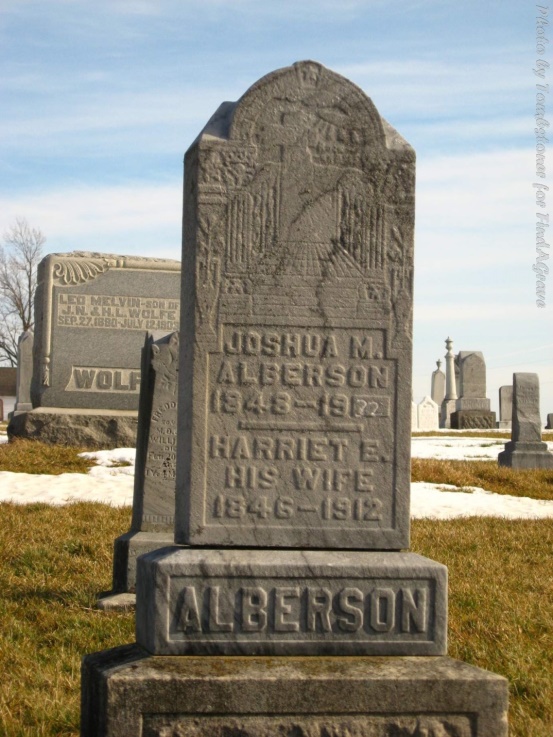 Photo by Tombstoner & FamilyHariet Alberson
in the Indiana, Death Certificates, 1899-2011 
Name: Hariet Alberson
[Hariet Willinson] 
Gender: Female
Race: White
Age: 66
Marital Status: Married
Birth Date: 19 Jan 1846
Birth Place: Ind
Death Date: 19 Feb 1912
Death Place: Nottingham, Walle, Indiana, USA
Father: Joseph Williamson
Mother: Mary Harters?
Spouse: Joshua Alberson
Informant: Joshua Alberson; Geneva, Indiana
Burial: Feb. 21, 1912; Alberson Cemetery 